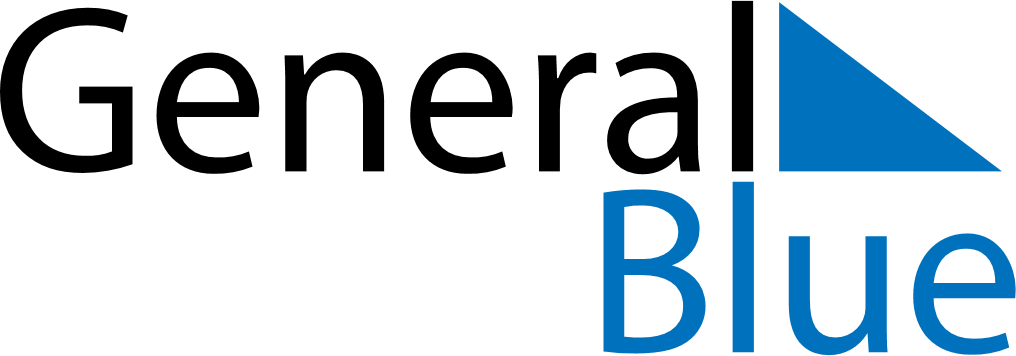 Weekly CalendarMarch 20, 2022 - March 26, 2022Weekly CalendarMarch 20, 2022 - March 26, 2022Weekly CalendarMarch 20, 2022 - March 26, 2022Weekly CalendarMarch 20, 2022 - March 26, 2022Weekly CalendarMarch 20, 2022 - March 26, 2022Weekly CalendarMarch 20, 2022 - March 26, 2022SUNDAYMar 20MONDAYMar 21TUESDAYMar 22WEDNESDAYMar 23THURSDAYMar 24FRIDAYMar 25SATURDAYMar 26